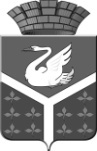                                                      АДМИНИСТРАЦИЯ АЧИТСКОГО ГОРОДСКОГО ОКРУГАРАСПОРЯЖЕНИЕ29 октября 2020 года № 868                                                                                   пгт. АчитО внесении изменений в распоряжение администрации Ачитского городского округа от 23 октября 2020 года № 850 «О режиме работы образовательных организаций в период осенних каникул» 	В целях исполнения Указа Губернатора Свердловской области от 18.03.2020 № 100-УГ «О введении на территории Свердловской области режима повышенной готовности и принятии дополнительных мер по защите населения от новой коронавирусной инфекции (2019-nCoV)» (в ред. от 26.10.2020 № 589-УГ):1. Внести в распоряжение администрации Ачитского городского округа от 23 октября 2020 года № 850 «О режиме работы образовательных организаций в период осенних каникул» следующие изменения:1.1. Пункт 1.2. распоряжения изложить в следующей редакции:«Обеспечить увеличение продолжительности осенних каникул до 14 дней»;1.2. В пункте 2 слова «по 08 ноября 2020 года» заменить словами «по 13 ноября 2020 года»;1.3. В пункте 3 слова «по 08 ноября 2020 года» заменить словами «по 13 ноября 2020 года».2. Настоящее распоряжение разместить на официальном сайте Ачитского городского округа.3. Контроль за исполнением настоящего распоряжения возложить на заместителя главы администрации Ачитского городского округа по социальной политике и общественным отношениям Хорошайлову О.А.Глава городского округа                                                                           Д.А. Верзаков